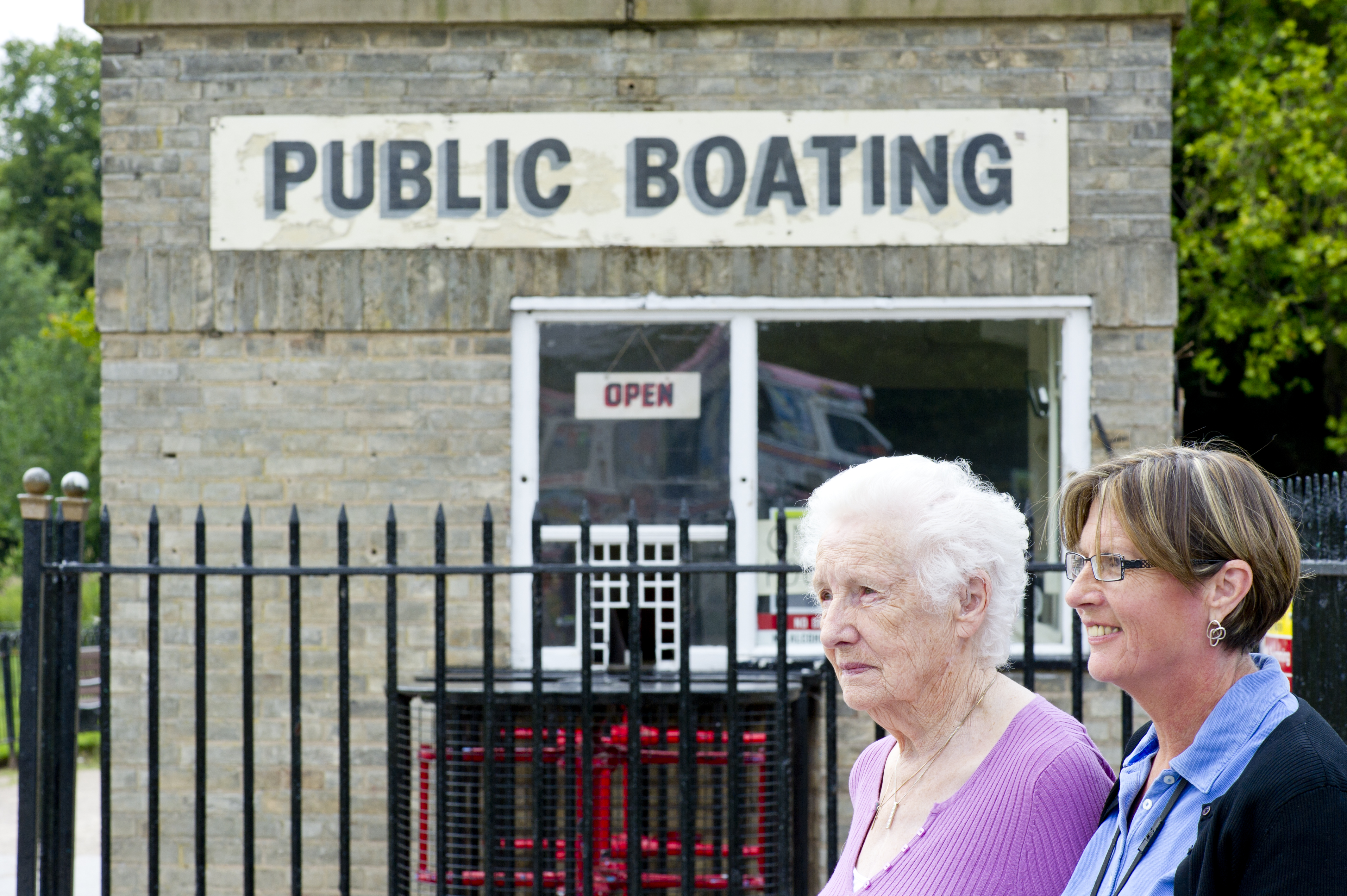 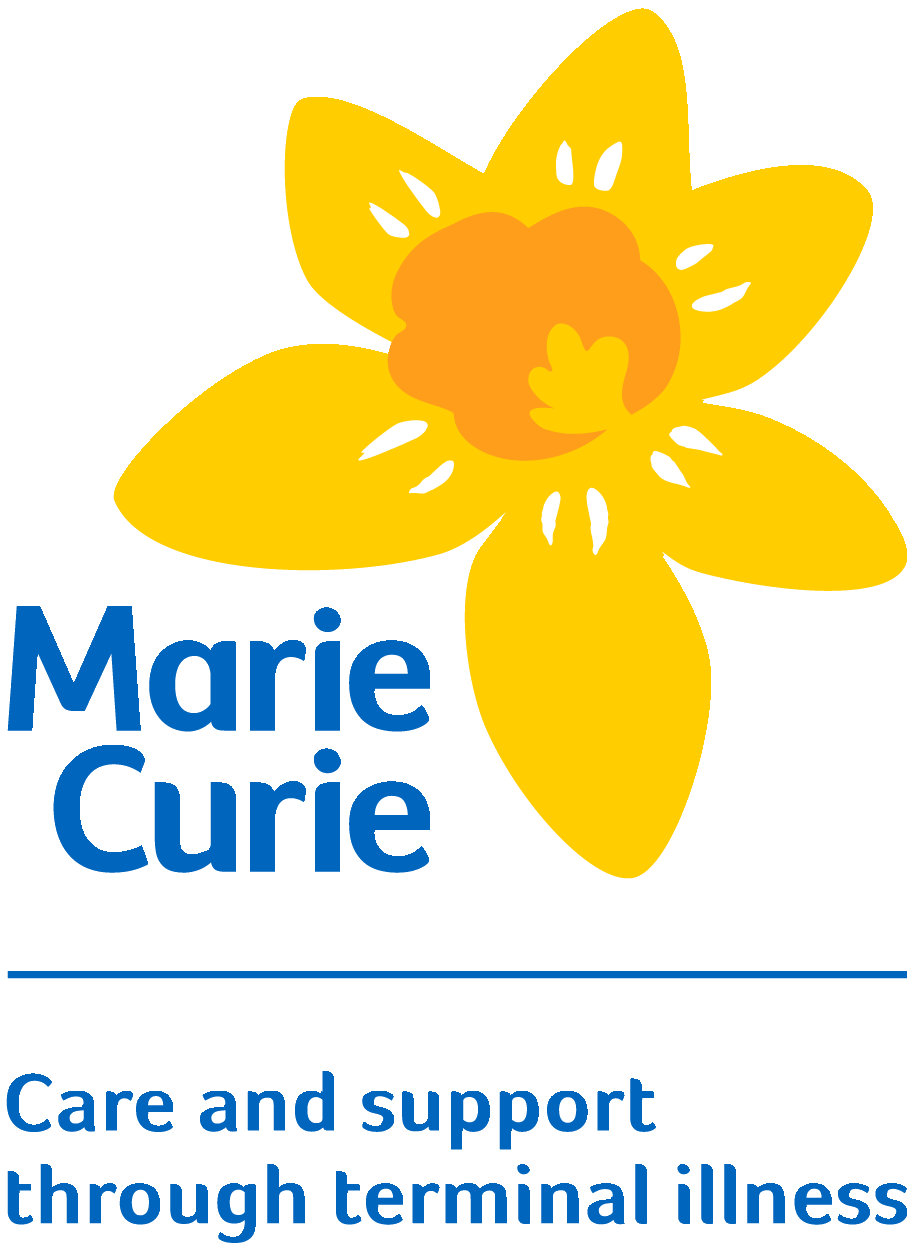 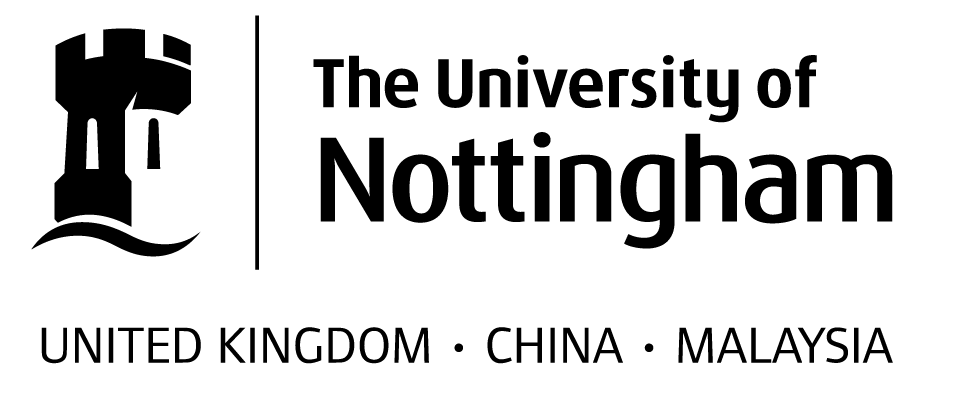 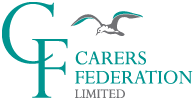 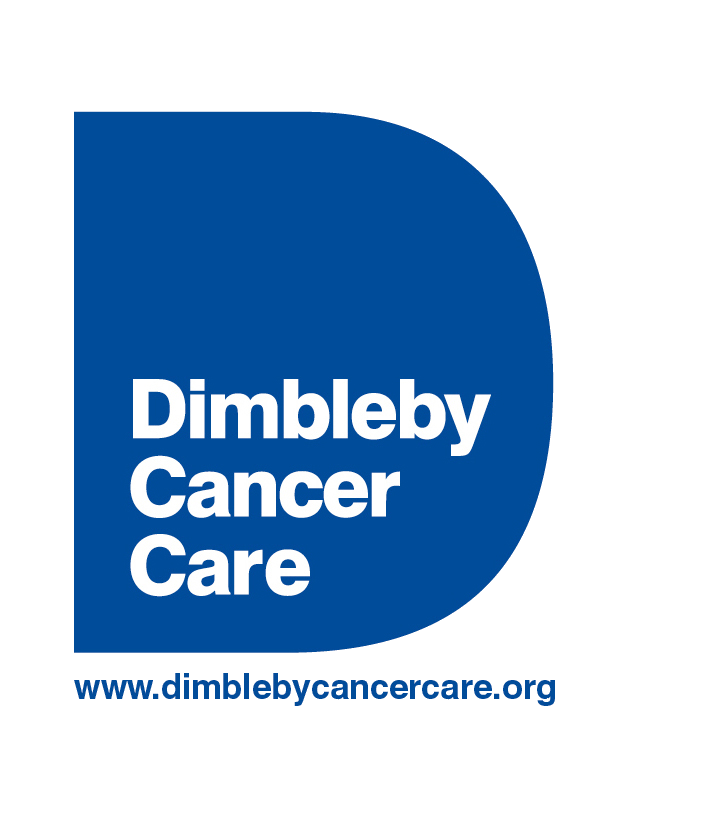    Supporting carersin end of life care:An introductoryprogrammeTraineeWorkbookIntroduction This workbook is intended for you to use in the way that suits you best. It contains details of all the activities, plus copies of the power point slides can be found at the back of the workbook. There is also space in which you can record your thoughts and ideas throughout the day.  What you write in this workbook is not intended for anyone other than you although you can, of course, share it with others if you wish.Session 1: Introduction and WelcomeKey learning pointsAt the end of this module, you will have:Met the facilitators and other participants.Been introduced to the day’s programme.Set ground rules for the day. Timetable for the dayThe training programme is divided into seven short sessions, as follows:Session 1: Introduction and welcome (30 minutes)Session 2: Caring and being cared for (1 hour)Session 3: Supporting in practice (45 minutes)Session 4: Being a safe supporter (1 hour)Session 5: The principles of supporting (30 minutes)Session 6: Boundaries and exit strategies (30 minutes)Session 7: Ongoing learning and development (45 minutes)
You may like to use this space for any notes you would like to makeSession 2: Caring and being cared forKey learning pointsAt the end of this session, you will:Understand that ‘end of life’ is described in a variety of ways and be familiar with the different terms.Identify that carers may have a range of relationships with the person who is ill.Recognise that carers have a range of support needs, including help for themselves, and help to support the person who is ill.Understand the importance of actively listening to carers talk about their experiences.Be given the chance to think about strategies for dealing with carers who are upset. Session 2 exercise 1: exploring terminologyWorking in small groups, think of all the different words and phrases you have heard in relation to death, dying, palliative and end of life care.Write these on the flip chart paper.You may want to make your own notes about your discussions.Session 2 exercise 2: the need for support in end of life careWatch the film of Jacqui talking about her experiences.  Whilst you are watching, consider what types of issues Jacqui discusses in relation to her caring role.   The transcript of this clip is included on the next page for your reference. You may want to make some notes whilst you are watching. Being a Carer: the experiences of Jacqui (Transcript of the film clip) www.healthtalkonline.orgI used to try and cheer him up and like make him laugh and things like that but for the last few years, it was like carers, district nurses. Not only the emphysema but he also had to have a bag in his stomach so like he like it was sort of pipes everywhere because he couldn’t pass water. He, at the end he really couldn’t do anything and it was hard. I think one of the hardest things that happened was district nurses, they wasn’t very helpful, and I, I didn’t realise that I was losing control. But I had a lovely nurse, a Macmillan nurse came in, [nurse’s name], and she was like a breath of fresh air, and the district nurses said I had to have a hospital bed in the room.So not only did we have all these machines but we had this hospital bed come in. I was sleeping in the front room on a blow up bed and that was finishing Terry off, because we always had each other. He was…he was the main person that I always leant on, like always I could always depend on him. He was strong and the roles changed. I’d become the strong one for him but when they brought this hospital bed in he said to me, “It’s like.” He said, “I feel it’s over.” He said, “If we haven’t got each other in bed of a night.” And I, I didn’t know I could say no and this lovely nurse came up, [nurse’s name], and my daughter was here with us, and she said, “is there anything that’s worrying me?” And I’d been trying to stop my children to see how I was feeling about everything because, you know, you try and be strong for everybody. And like I said to this nurse and I broke down and I said, “He feels it’s the end because like at least we could comfort each other. I’d go to bed early just so that I can hold him, show him how much I loved him, and felt it was all taken away.” And she said to me, “But you don’t have to have that. You don’t have to do this. You can tell them you don’t want that.” And I didn’t realise I could do that. I thought, you know, they’re telling me I’ve got to do the best for Terry and I thought, “Okay.” Like, “You know best.” But she said, “No.” That I knew best and I thought, and it was a turning point, and I thought, “Yeah, you’re right. I know what’s best for him” And we got our bed back and got, they, they the put like it was a bit of a performance but we got the hospital bed back out and it give Terry that lift again because I always tried to make him laugh and like just to just to cuddle. Like I used to cuddle him, just feel like I wanted my strength to go into him, to like make him strong again.Session 2 exercise 3: managing distressListen to George talking about his experiences.  Whilst you are listening, think about what George says about being a carer for his wife.  You may want to make some notes.  Imagine that you are supporting George who has been talking about his wife’s brain tumour.  George starts crying whilst he is talking.  In your small group, discuss what you might do.You may like to use this space for any notes you would like to makeSession 3: Supporting in practiceKey learning pointsAt the end of this session, you will have:Applied learning from session two to case study examples.Discussed carer needs at the end of life, and reflected on the supporting role. Recognised that there are a range of activities that can be used to support carers.Understood that there are a range of agencies involved in end of life care and recognised the importance of signposting.Appreciated that you will already have many skills that are transferable to this context.Session 3 exercise 1: case studiesRead the case study that has been assigned to your group (the different case studies are at the end of this section).   In your small groups, discuss the following questions about your case study.  Be prepared to feedback your discussion to the rest of the group.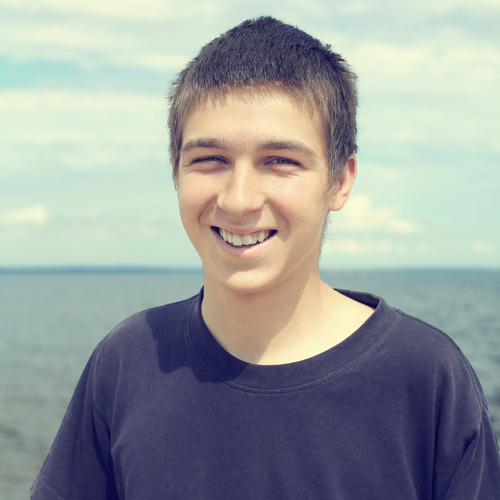 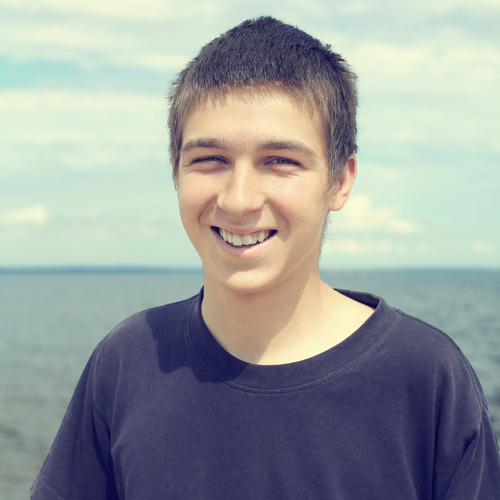 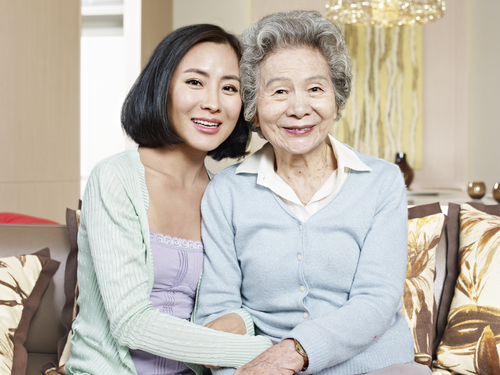 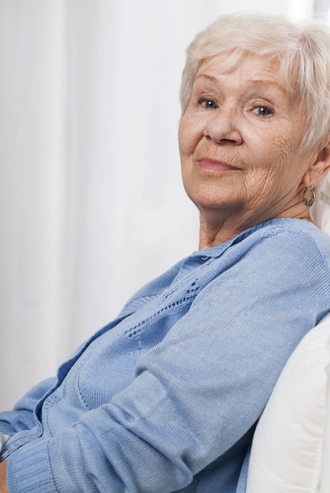 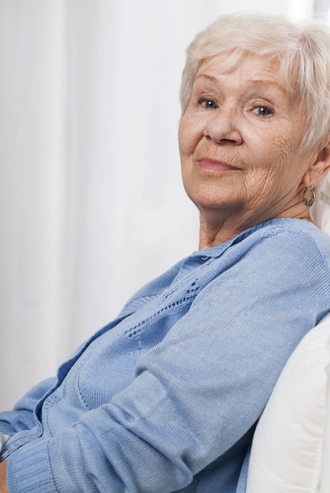 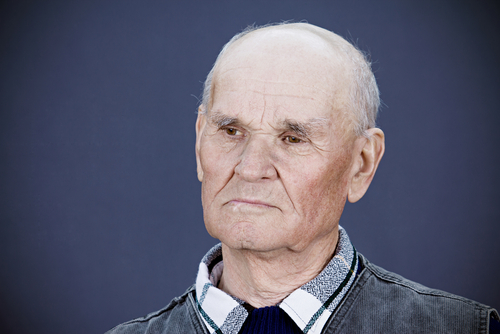 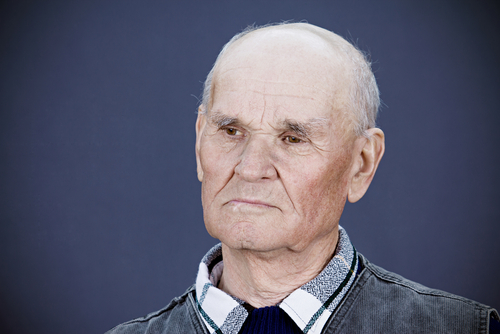 You may like to use this space for any notes you would like to makeSession 4: Being a safe supporterKey learning pointsAt the end of this session, you will have learned that:Supporting in end of life situations can be emotionally challenging.Being a safe supporter means looking after your own wellbeing.There are strategies available to assist you in looking after their own wellbeing.Ongoing support is important to enable you to maintain the quality of support you provide.Session 4, exercise 1: grief: assumptions and understandingsSession 4, exercise 2: putting it onto practiceSession 4, exercise 3: organisational supportYou may like to use this space for any notes you would like to makeSession 5: The principles of supporting in end of life contextsKey learning pointsAt the end of this session, you will have learned that:There are a number of principles which underpin the supporting role.The supporting role needs to be adapted to your own specific role and working environment.What are the principles about? When working directly with people who may be vulnerable it is important that professionals work in a way that is consistent with good practice.The principles listed in the table below are intended as a framework for good practice.It is likely that you already put many of the principles into practice, without necessarily realising it.Session 5: exercise 1 You will be given some post it notes.Around the room are sheets of flip chart paper, each with one of the principles written on it.Think about the things that you do in your work of supporting carers, and how those things may illustrate the principles.For example, you may liaise with a social worker or a district nurse when you are planning how to support a particular carer. This would be an example of principle d.There are more examples on the power point slide.As you think of examples, write them on post it notes and put the post its on the relevant flip chart sheet.Feel free to move around the room and talk to your colleagues if you wish.You may like to use this space for any notes you would like to makeSession 6: Boundaries and Exit strategiesKey learning pointsAt the end of this session, you will have learned that:Boundaries are an essential element of an effective relationship between carer and supporter.It is important to have an exit strategy when a supporting relationship comes to an end.Session 6, exercise 1: boundaries and exit strategiesWorking in pairs or small groups you will be asked to consider either Scenario 1 (boundaries) or Scenario 2 (exit strategies).  You may like to use this space for any notes you would like to makeSession 7: Ongoing Learning and Personal DevelopmentKey learning pointsAt the end of this session, you will have learned that:There are a range of resources available that are suitable for use with carers and which can aid you in carrying out your role.You have the responsibility to consider and address your own ongoing learning needs.You need to develop your own knowledge about local services available for carers and be ready to signpost carers on when necessary.Session 7, exercise 1: planning to support carersThis activity involves discussing 4 questions with a partner. The questions are in the boxes below, and there is space where you can jot down any thoughts you might have.Session 7, exercise 2: Individual planning Take a few minutes now to think about your personal responses to the previous activity, and any ideas you might have about the steps you can take to improve your knowledge or skills for working with carers in an end of life context. You might wish to use the boxes on the previous pages to help organise your ideas, or jot your thoughts down here. What you write here is intended for your eyes only and need not be shared with anyone else (unless you want to tell someone else).You may like to use this space for any notes you would like to makeThe following websites may be useful, if you are interested in further training:e-Learning for Healthcare, End of Life Care programme: http://www.e-lfh.org.uk/programmes/end-of-life-care/Social Care Institute for Excellence, End of Life Care: http://www.scie.org.uk/key-topics/end-of-life-careSkills for Care, End of Life Care: http://www.skillsforcare.org.uk/Skills/End-of-life-care/End-of-life-care.aspxThe web addresses were correct at the time this workbook was compiled. Please note, inclusion of an organisation here does not imply a recommendation of the training provided.